Мой урокТема урока:  Звук [ж]  и буквы  Ж жЦель: познакомить с согласным звуком [ж] и буквами Ж ж.Научить читать слоги, слова и предложения с данной буквой, писать большую и строчную букву ж.Уметь производить звуковой анализ слов; находить изученную букву в тексте.Развивать мышление, память, воображение, устную логическую речь, внимание, каллиграфически – грамотное письмо. Воспитывать интерес к уроку, чувство взаимопомощи.Оборудование: мультфильм «Уроки тётушки совы», загадки, карточки для индивидуальной работы.Ход урока1.Организационный момент.Проверка готовности  класса к уроку.Коллаборативная среда.Прозвенел звонок для нас.
Все зашли спокойно в класс.
Встали все у парт красиво, 
Поздоровались учтиво.
Тихо сели, спинки прямо.
Вижу, класс наш хоть куда.
Мы начнём урок, друзья.2. Основная часть.Работа в группах.У каждой группы есть загадки их надо прочитать и отгадать. (группы по очереди читают вслух загадки и говорят отгадки,1 ученик выходит от группы и на доске из слогов составляет слово отгадку, если группа затрудняется, то помогают другие группы).В золотой клубочек 
Спрятался дубочек. 
(Желудь)Он высокий и пятнистый, 
С длинной-длинной шеей, 
И питается он листьями - 
Листьями деревьев. 
(Жираф)Жу-жу-жу-жу, 
Я на ветке сижу, 
Я на ветке сижу, 
И звук Ж твержу. 
(Жук)Длинноногий, длинношеий, 
Длинноклювый, телом серый, 
А затылок голый, красный, 
Бродит по болотам грязным, 
Ловит в них лягушек, 
Бестолковых попрыгушек. 
(Журавль)Жук жужжит в железной банке-Жук не хочет жить в жестянке.Жизнь жука в плену горька.Жалко бедного жука!- Какой звук больше всего звучал?Как вы думаете, что мы делать сегодня на уроке? Дети сообщают тему урока.Просмотр мультфильма «Уроки тётушки совы»  буквы Ж ж.- С какими словами на букву Ж познакомила нас тётушка сова?   (разбор слов, что они обозначают).- Придумайте свои слова на букву Ж (дети называют слова).Игра «Поймай звук». Я называю разные слова а вы если слышите звук Ж хлопаете, если нет топаете. Лошадь, жираф, шкаф, жёлудь, жеребёнок, жаба, жизнь, кошка, дружба, арбуз, жадина, лыжи.  - Ребята, произнесите звук Ж, как он произносится с преградой или нет?  - Если с преградой, то какой это звук? (согласный).  - Теперь произнесите слова: жаба, жёлудь, жираф, жадина, лыжи.  - Что вы можете сказать про звук Ж? (во всех словах твёрдый звук)  - Есть среди названных слов мягкое звучание звука Ж? (нет) - Если нет, то звук Ж всегда какой? (твёрдый)   Физминутка.На болоте две лягушки,
Две зеленые квакушки
Рано утром умывались,
Полотенцем растирались,
Ножками потопали,
Ручками похлопали,
Вправо, влево наклонялись
И обратно возвращались.
Вот здоровья в чем секрет –
Всем друзьям физкультпривет!Работа в учебниках.	 Открыли страницу 78.  - В каком домике живёт звук Ж? (в синем)  - Почему только в синем? (звук Ж всегда твёрдый)Чтение слогов: АЖ, УЖ, ИЖ, ЖА, ЖУ, ЖИ, ЖО.Чтение слов по цепочке.Чтение рассказа  «Жадина».- Почему так назвали рассказ?- Почему с ним никто не дружил?- Кто ещё был на горке?- Как поступили дети? - А что случилось с жадиной?Работа в прописях Показ на доске элементов буквы ж большой и строчной, выполнение в прописях.Закрепление материала.Индивидуальная работа по карточкам Закрась звуковую схему.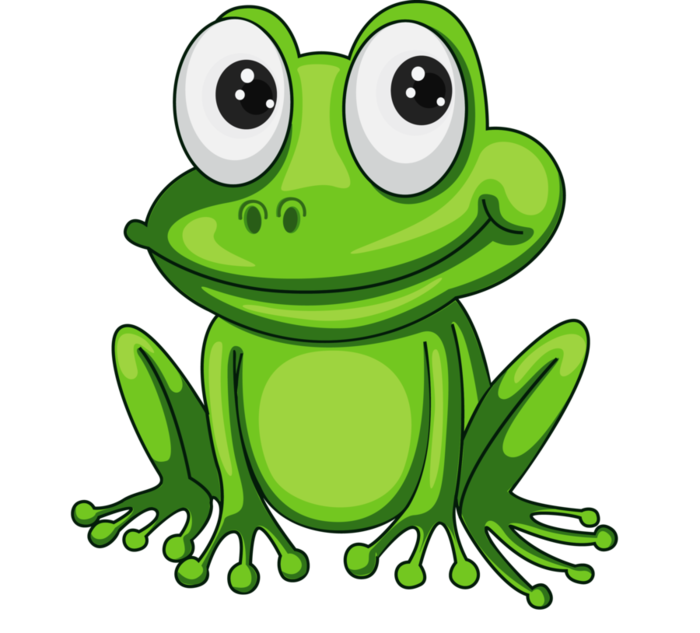 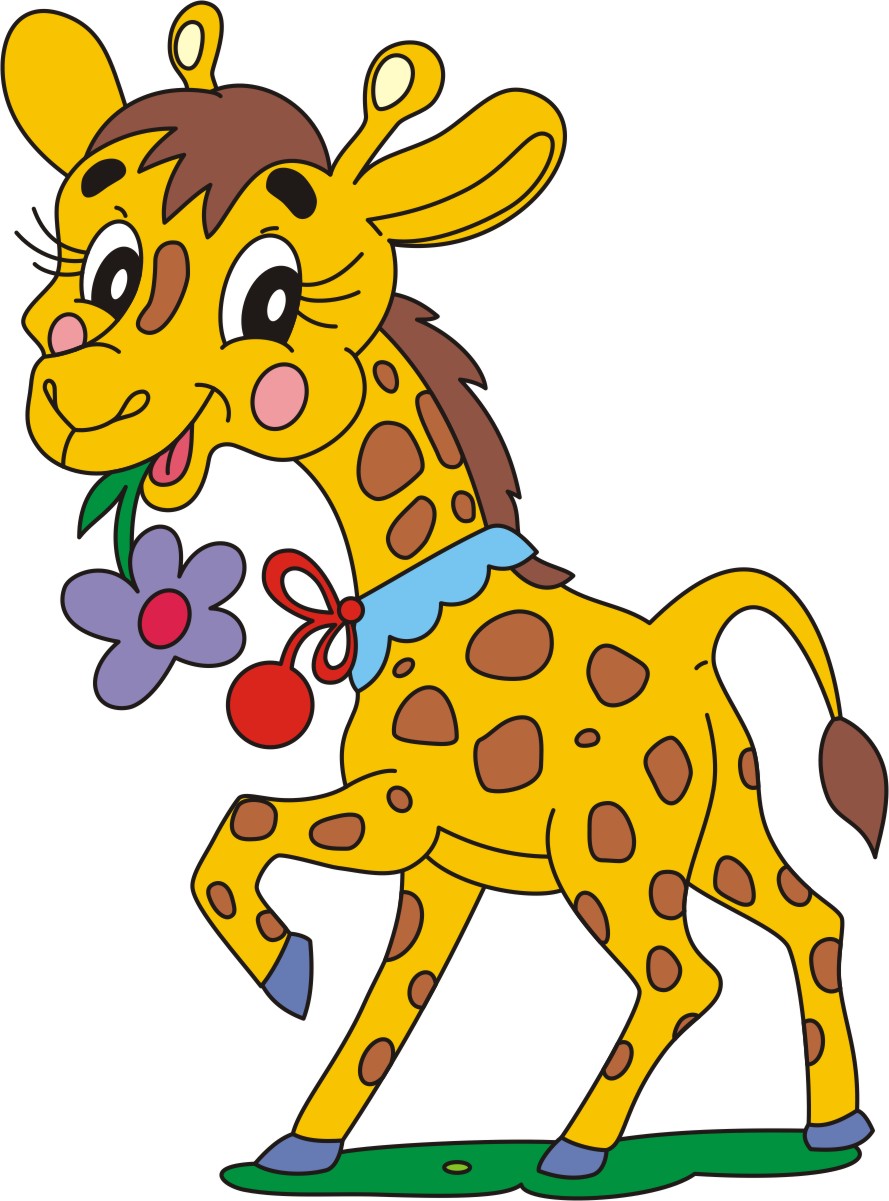 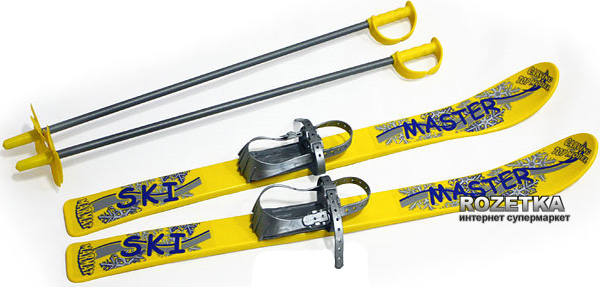 Рефлексия -  Что интересного было  для вас на уроке? - Что бы вы хотели взять для себя? Скачано с www.znanio.ru